Инструкция по работе с платформой «Urait»1)Заходим на платформу: https://urait.ru/2) Регистрируемся (сверху кнопка «Войти», далее создать аккаунт)3) При регистрации обязательно выбираем организацию «Орехово-Зуевский техникум (Ликино-Дулево)»4) После регистрации на почту придет письмо с логином и паролем и ссылкой для подтверждения аккаунта. Нажимаем на нее и подтверждаем аккаунт.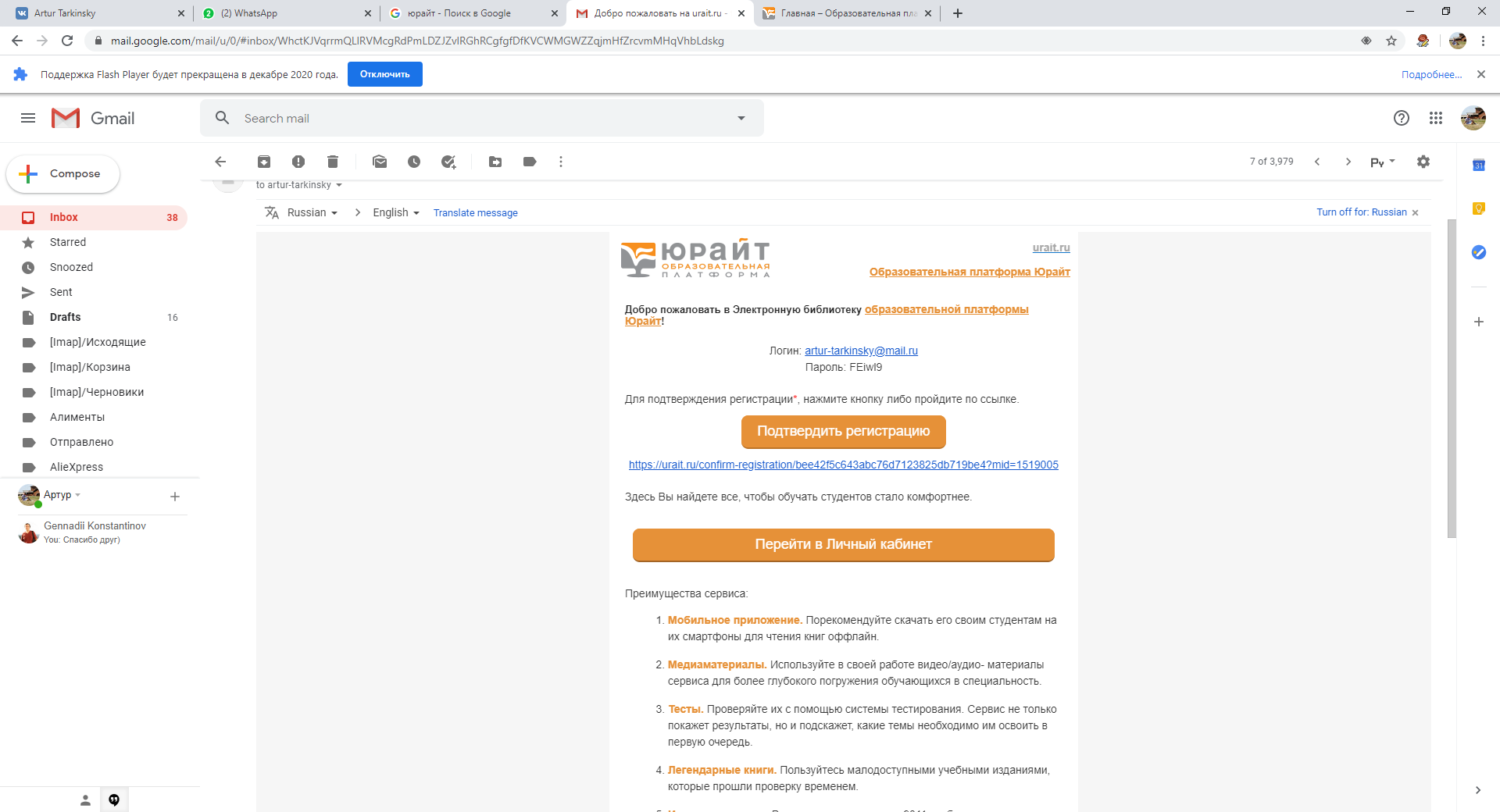 5) После всего этого заходим на портал https://urait.ru/, вводим логин и пароль из письма и теперь все книги будут доступны нам. Появится кнопка «Читать» напротив каждой книги.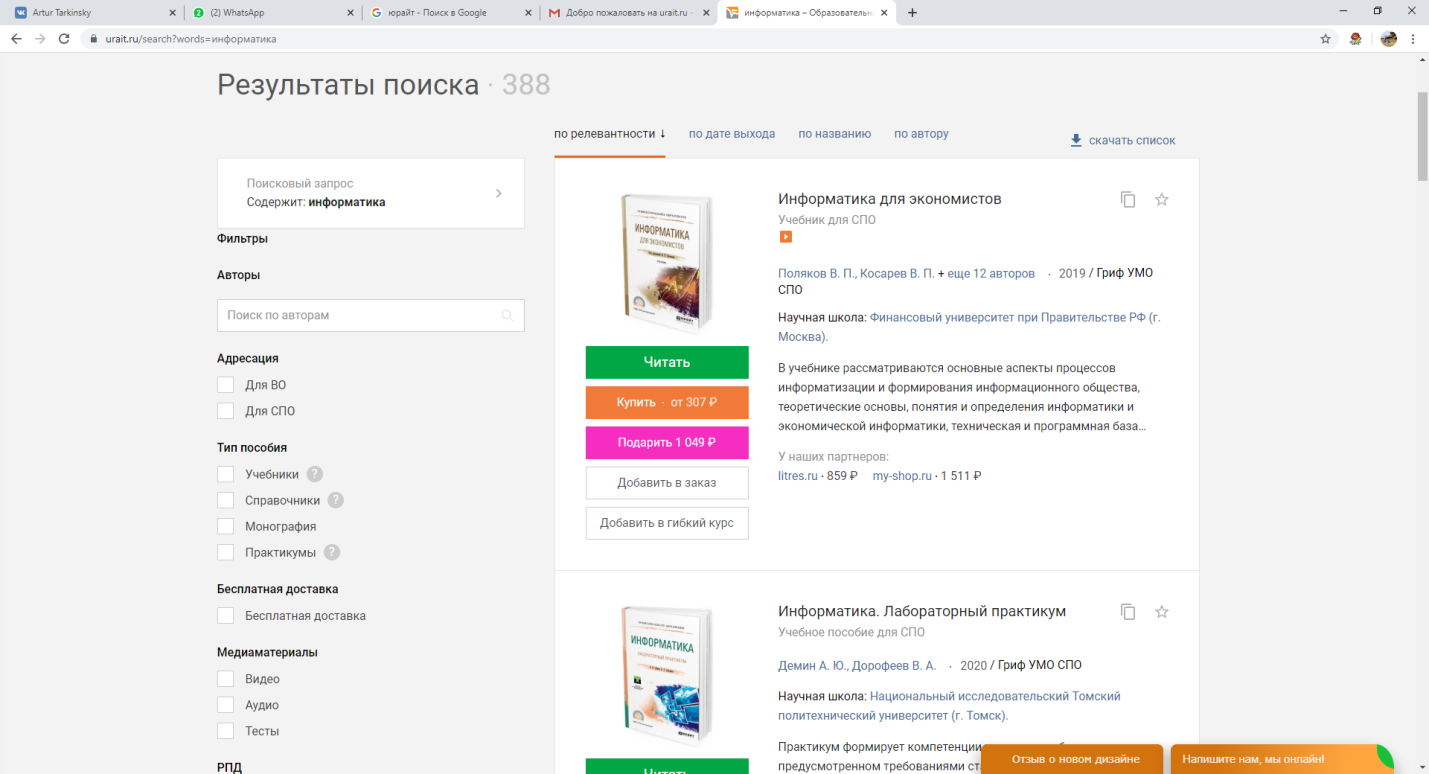 